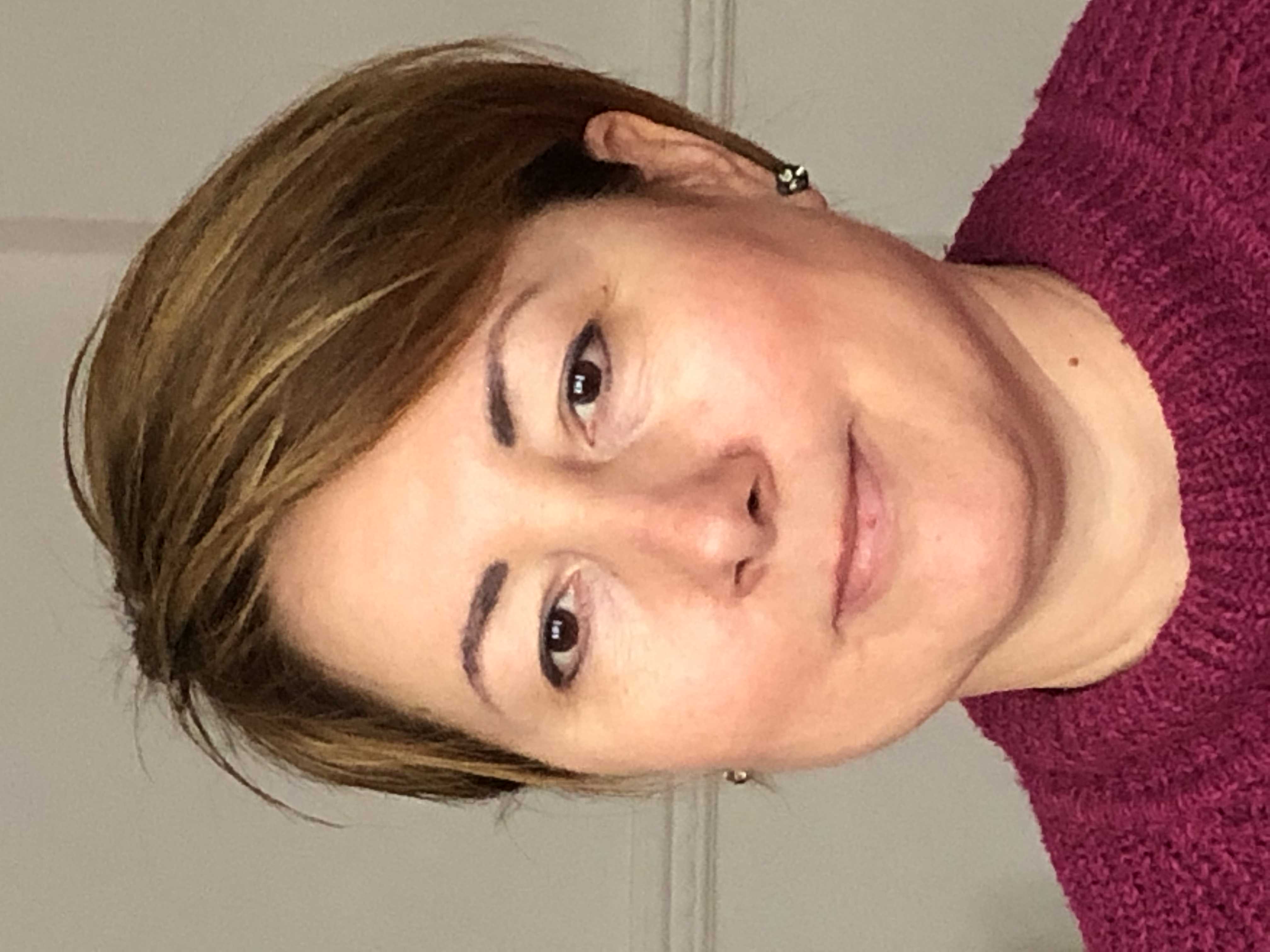 Balla
Ildikó2002–2004Tanácsadó • szociális munkás, mentor • RÉS Egyesület2005–2012menedzser • Európai Uniós programok vezetése • CSAT Egyesület2013–2018menedzser • Európai Uniós programok vezetése • Útirány Egyesület- Szociális ágazat, ifjúságsegítés – oktatásfejlesztés, foglalkoztatás bővítés hazai pályázatokban és európai uniós projektekben, projektmenedzser és szakmai vezetői feladatok, valamint tréner, tanácsadó. Tehetségkoordinátor – tehetséghálózat-fejlesztő szakember.2019–2022sales menedzser • kézműves termékek kereskedelme• Project Power Kft.Kereskedelmi és Vendéglátóipari Szakközépiskola, DebrecenÉrettségi, képesített vendéglátóDebreceni Egyetem, DebrecenOkleveles szociológus –Okleveles szociálpolitikus / nonprofit - humán menedzser - Egyetemi diploma /Specializáció - Nonprofit humán szolgáltatások menedzsmentje szakirányEgyéb szakmai tanulmányok:Tréningvezető képesítés - pályaorientációs-, álláskeresési technikák-, álláskereső klubvezető, kulcsképességek fejlesztése - Akkreditált pedagógus- továbbképzési programProjekttervezés, vezetés és pályázatírási sztenderdek az Európai Unióban- Szakirányú továbbképzési programBusiness and Life Coach -Akkreditált szakirányú-továbbképzési programSajtkészítő, DebrecenTejtermékek kézműves gyártásaJó kommunikációs készség, figyelem másokra, nyitott barátságos kifejező készségÉrzelmi intelligencia, Coaching, Foglalkozáspolitika, munkanélküliség szociológiája, nonprofit szervezetek működése, szociálpszichológia, szakmódszertanok: pályázatírás, célorientált projekttervezés, projektmenedzsment, csoportvezetési ismeretek, vezetési ismeretek, munka és családjog, közösségszervezés és fejlesztésTóth Péter - Útirány Egyesület +36 20 310 0109Tóth Rebeka – Project Power Kft. +36 20 539 58 782002–2004Tanácsadó • szociális munkás, mentor • RÉS Egyesület2005–2012menedzser • Európai Uniós programok vezetése • CSAT Egyesület2013–2018menedzser • Európai Uniós programok vezetése • Útirány Egyesület- Szociális ágazat, ifjúságsegítés – oktatásfejlesztés, foglalkoztatás bővítés hazai pályázatokban és európai uniós projektekben, projektmenedzser és szakmai vezetői feladatok, valamint tréner, tanácsadó. Tehetségkoordinátor – tehetséghálózat-fejlesztő szakember.2019–2022sales menedzser • kézműves termékek kereskedelme• Project Power Kft.Kereskedelmi és Vendéglátóipari Szakközépiskola, DebrecenÉrettségi, képesített vendéglátóDebreceni Egyetem, DebrecenOkleveles szociológus –Okleveles szociálpolitikus / nonprofit - humán menedzser - Egyetemi diploma /Specializáció - Nonprofit humán szolgáltatások menedzsmentje szakirányEgyéb szakmai tanulmányok:Tréningvezető képesítés - pályaorientációs-, álláskeresési technikák-, álláskereső klubvezető, kulcsképességek fejlesztése - Akkreditált pedagógus- továbbképzési programProjekttervezés, vezetés és pályázatírási sztenderdek az Európai Unióban- Szakirányú továbbképzési programBusiness and Life Coach -Akkreditált szakirányú-továbbképzési programSajtkészítő, DebrecenTejtermékek kézműves gyártásaJó kommunikációs készség, figyelem másokra, nyitott barátságos kifejező készségÉrzelmi intelligencia, Coaching, Foglalkozáspolitika, munkanélküliség szociológiája, nonprofit szervezetek működése, szociálpszichológia, szakmódszertanok: pályázatírás, célorientált projekttervezés, projektmenedzsment, csoportvezetési ismeretek, vezetési ismeretek, munka és családjog, közösségszervezés és fejlesztésTóth Péter - Útirány Egyesület +36 20 310 0109Tóth Rebeka – Project Power Kft. +36 20 539 58 78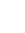 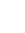 1139 Budapest, Fiastyúk u. 57.2002–2004Tanácsadó • szociális munkás, mentor • RÉS Egyesület2005–2012menedzser • Európai Uniós programok vezetése • CSAT Egyesület2013–2018menedzser • Európai Uniós programok vezetése • Útirány Egyesület- Szociális ágazat, ifjúságsegítés – oktatásfejlesztés, foglalkoztatás bővítés hazai pályázatokban és európai uniós projektekben, projektmenedzser és szakmai vezetői feladatok, valamint tréner, tanácsadó. Tehetségkoordinátor – tehetséghálózat-fejlesztő szakember.2019–2022sales menedzser • kézműves termékek kereskedelme• Project Power Kft.Kereskedelmi és Vendéglátóipari Szakközépiskola, DebrecenÉrettségi, képesített vendéglátóDebreceni Egyetem, DebrecenOkleveles szociológus –Okleveles szociálpolitikus / nonprofit - humán menedzser - Egyetemi diploma /Specializáció - Nonprofit humán szolgáltatások menedzsmentje szakirányEgyéb szakmai tanulmányok:Tréningvezető képesítés - pályaorientációs-, álláskeresési technikák-, álláskereső klubvezető, kulcsképességek fejlesztése - Akkreditált pedagógus- továbbképzési programProjekttervezés, vezetés és pályázatírási sztenderdek az Európai Unióban- Szakirányú továbbképzési programBusiness and Life Coach -Akkreditált szakirányú-továbbképzési programSajtkészítő, DebrecenTejtermékek kézműves gyártásaJó kommunikációs készség, figyelem másokra, nyitott barátságos kifejező készségÉrzelmi intelligencia, Coaching, Foglalkozáspolitika, munkanélküliség szociológiája, nonprofit szervezetek működése, szociálpszichológia, szakmódszertanok: pályázatírás, célorientált projekttervezés, projektmenedzsment, csoportvezetési ismeretek, vezetési ismeretek, munka és családjog, közösségszervezés és fejlesztésTóth Péter - Útirány Egyesület +36 20 310 0109Tóth Rebeka – Project Power Kft. +36 20 539 58 782002–2004Tanácsadó • szociális munkás, mentor • RÉS Egyesület2005–2012menedzser • Európai Uniós programok vezetése • CSAT Egyesület2013–2018menedzser • Európai Uniós programok vezetése • Útirány Egyesület- Szociális ágazat, ifjúságsegítés – oktatásfejlesztés, foglalkoztatás bővítés hazai pályázatokban és európai uniós projektekben, projektmenedzser és szakmai vezetői feladatok, valamint tréner, tanácsadó. Tehetségkoordinátor – tehetséghálózat-fejlesztő szakember.2019–2022sales menedzser • kézműves termékek kereskedelme• Project Power Kft.Kereskedelmi és Vendéglátóipari Szakközépiskola, DebrecenÉrettségi, képesített vendéglátóDebreceni Egyetem, DebrecenOkleveles szociológus –Okleveles szociálpolitikus / nonprofit - humán menedzser - Egyetemi diploma /Specializáció - Nonprofit humán szolgáltatások menedzsmentje szakirányEgyéb szakmai tanulmányok:Tréningvezető képesítés - pályaorientációs-, álláskeresési technikák-, álláskereső klubvezető, kulcsképességek fejlesztése - Akkreditált pedagógus- továbbképzési programProjekttervezés, vezetés és pályázatírási sztenderdek az Európai Unióban- Szakirányú továbbképzési programBusiness and Life Coach -Akkreditált szakirányú-továbbképzési programSajtkészítő, DebrecenTejtermékek kézműves gyártásaJó kommunikációs készség, figyelem másokra, nyitott barátságos kifejező készségÉrzelmi intelligencia, Coaching, Foglalkozáspolitika, munkanélküliség szociológiája, nonprofit szervezetek működése, szociálpszichológia, szakmódszertanok: pályázatírás, célorientált projekttervezés, projektmenedzsment, csoportvezetési ismeretek, vezetési ismeretek, munka és családjog, közösségszervezés és fejlesztésTóth Péter - Útirány Egyesület +36 20 310 0109Tóth Rebeka – Project Power Kft. +36 20 539 58 78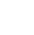 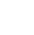 +36 20 310 51882002–2004Tanácsadó • szociális munkás, mentor • RÉS Egyesület2005–2012menedzser • Európai Uniós programok vezetése • CSAT Egyesület2013–2018menedzser • Európai Uniós programok vezetése • Útirány Egyesület- Szociális ágazat, ifjúságsegítés – oktatásfejlesztés, foglalkoztatás bővítés hazai pályázatokban és európai uniós projektekben, projektmenedzser és szakmai vezetői feladatok, valamint tréner, tanácsadó. Tehetségkoordinátor – tehetséghálózat-fejlesztő szakember.2019–2022sales menedzser • kézműves termékek kereskedelme• Project Power Kft.Kereskedelmi és Vendéglátóipari Szakközépiskola, DebrecenÉrettségi, képesített vendéglátóDebreceni Egyetem, DebrecenOkleveles szociológus –Okleveles szociálpolitikus / nonprofit - humán menedzser - Egyetemi diploma /Specializáció - Nonprofit humán szolgáltatások menedzsmentje szakirányEgyéb szakmai tanulmányok:Tréningvezető képesítés - pályaorientációs-, álláskeresési technikák-, álláskereső klubvezető, kulcsképességek fejlesztése - Akkreditált pedagógus- továbbképzési programProjekttervezés, vezetés és pályázatírási sztenderdek az Európai Unióban- Szakirányú továbbképzési programBusiness and Life Coach -Akkreditált szakirányú-továbbképzési programSajtkészítő, DebrecenTejtermékek kézműves gyártásaJó kommunikációs készség, figyelem másokra, nyitott barátságos kifejező készségÉrzelmi intelligencia, Coaching, Foglalkozáspolitika, munkanélküliség szociológiája, nonprofit szervezetek működése, szociálpszichológia, szakmódszertanok: pályázatírás, célorientált projekttervezés, projektmenedzsment, csoportvezetési ismeretek, vezetési ismeretek, munka és családjog, közösségszervezés és fejlesztésTóth Péter - Útirány Egyesület +36 20 310 0109Tóth Rebeka – Project Power Kft. +36 20 539 58 782002–2004Tanácsadó • szociális munkás, mentor • RÉS Egyesület2005–2012menedzser • Európai Uniós programok vezetése • CSAT Egyesület2013–2018menedzser • Európai Uniós programok vezetése • Útirány Egyesület- Szociális ágazat, ifjúságsegítés – oktatásfejlesztés, foglalkoztatás bővítés hazai pályázatokban és európai uniós projektekben, projektmenedzser és szakmai vezetői feladatok, valamint tréner, tanácsadó. Tehetségkoordinátor – tehetséghálózat-fejlesztő szakember.2019–2022sales menedzser • kézműves termékek kereskedelme• Project Power Kft.Kereskedelmi és Vendéglátóipari Szakközépiskola, DebrecenÉrettségi, képesített vendéglátóDebreceni Egyetem, DebrecenOkleveles szociológus –Okleveles szociálpolitikus / nonprofit - humán menedzser - Egyetemi diploma /Specializáció - Nonprofit humán szolgáltatások menedzsmentje szakirányEgyéb szakmai tanulmányok:Tréningvezető képesítés - pályaorientációs-, álláskeresési technikák-, álláskereső klubvezető, kulcsképességek fejlesztése - Akkreditált pedagógus- továbbképzési programProjekttervezés, vezetés és pályázatírási sztenderdek az Európai Unióban- Szakirányú továbbképzési programBusiness and Life Coach -Akkreditált szakirányú-továbbképzési programSajtkészítő, DebrecenTejtermékek kézműves gyártásaJó kommunikációs készség, figyelem másokra, nyitott barátságos kifejező készségÉrzelmi intelligencia, Coaching, Foglalkozáspolitika, munkanélküliség szociológiája, nonprofit szervezetek működése, szociálpszichológia, szakmódszertanok: pályázatírás, célorientált projekttervezés, projektmenedzsment, csoportvezetési ismeretek, vezetési ismeretek, munka és családjog, közösségszervezés és fejlesztésTóth Péter - Útirány Egyesület +36 20 310 0109Tóth Rebeka – Project Power Kft. +36 20 539 58 78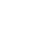 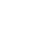 balla.ildik@gmail.com2002–2004Tanácsadó • szociális munkás, mentor • RÉS Egyesület2005–2012menedzser • Európai Uniós programok vezetése • CSAT Egyesület2013–2018menedzser • Európai Uniós programok vezetése • Útirány Egyesület- Szociális ágazat, ifjúságsegítés – oktatásfejlesztés, foglalkoztatás bővítés hazai pályázatokban és európai uniós projektekben, projektmenedzser és szakmai vezetői feladatok, valamint tréner, tanácsadó. Tehetségkoordinátor – tehetséghálózat-fejlesztő szakember.2019–2022sales menedzser • kézműves termékek kereskedelme• Project Power Kft.Kereskedelmi és Vendéglátóipari Szakközépiskola, DebrecenÉrettségi, képesített vendéglátóDebreceni Egyetem, DebrecenOkleveles szociológus –Okleveles szociálpolitikus / nonprofit - humán menedzser - Egyetemi diploma /Specializáció - Nonprofit humán szolgáltatások menedzsmentje szakirányEgyéb szakmai tanulmányok:Tréningvezető képesítés - pályaorientációs-, álláskeresési technikák-, álláskereső klubvezető, kulcsképességek fejlesztése - Akkreditált pedagógus- továbbképzési programProjekttervezés, vezetés és pályázatírási sztenderdek az Európai Unióban- Szakirányú továbbképzési programBusiness and Life Coach -Akkreditált szakirányú-továbbképzési programSajtkészítő, DebrecenTejtermékek kézműves gyártásaJó kommunikációs készség, figyelem másokra, nyitott barátságos kifejező készségÉrzelmi intelligencia, Coaching, Foglalkozáspolitika, munkanélküliség szociológiája, nonprofit szervezetek működése, szociálpszichológia, szakmódszertanok: pályázatírás, célorientált projekttervezés, projektmenedzsment, csoportvezetési ismeretek, vezetési ismeretek, munka és családjog, közösségszervezés és fejlesztésTóth Péter - Útirány Egyesület +36 20 310 0109Tóth Rebeka – Project Power Kft. +36 20 539 58 782002–2004Tanácsadó • szociális munkás, mentor • RÉS Egyesület2005–2012menedzser • Európai Uniós programok vezetése • CSAT Egyesület2013–2018menedzser • Európai Uniós programok vezetése • Útirány Egyesület- Szociális ágazat, ifjúságsegítés – oktatásfejlesztés, foglalkoztatás bővítés hazai pályázatokban és európai uniós projektekben, projektmenedzser és szakmai vezetői feladatok, valamint tréner, tanácsadó. Tehetségkoordinátor – tehetséghálózat-fejlesztő szakember.2019–2022sales menedzser • kézműves termékek kereskedelme• Project Power Kft.Kereskedelmi és Vendéglátóipari Szakközépiskola, DebrecenÉrettségi, képesített vendéglátóDebreceni Egyetem, DebrecenOkleveles szociológus –Okleveles szociálpolitikus / nonprofit - humán menedzser - Egyetemi diploma /Specializáció - Nonprofit humán szolgáltatások menedzsmentje szakirányEgyéb szakmai tanulmányok:Tréningvezető képesítés - pályaorientációs-, álláskeresési technikák-, álláskereső klubvezető, kulcsképességek fejlesztése - Akkreditált pedagógus- továbbképzési programProjekttervezés, vezetés és pályázatírási sztenderdek az Európai Unióban- Szakirányú továbbképzési programBusiness and Life Coach -Akkreditált szakirányú-továbbképzési programSajtkészítő, DebrecenTejtermékek kézműves gyártásaJó kommunikációs készség, figyelem másokra, nyitott barátságos kifejező készségÉrzelmi intelligencia, Coaching, Foglalkozáspolitika, munkanélküliség szociológiája, nonprofit szervezetek működése, szociálpszichológia, szakmódszertanok: pályázatírás, célorientált projekttervezés, projektmenedzsment, csoportvezetési ismeretek, vezetési ismeretek, munka és családjog, közösségszervezés és fejlesztésTóth Péter - Útirány Egyesület +36 20 310 0109Tóth Rebeka – Project Power Kft. +36 20 539 58 782002–2004Tanácsadó • szociális munkás, mentor • RÉS Egyesület2005–2012menedzser • Európai Uniós programok vezetése • CSAT Egyesület2013–2018menedzser • Európai Uniós programok vezetése • Útirány Egyesület- Szociális ágazat, ifjúságsegítés – oktatásfejlesztés, foglalkoztatás bővítés hazai pályázatokban és európai uniós projektekben, projektmenedzser és szakmai vezetői feladatok, valamint tréner, tanácsadó. Tehetségkoordinátor – tehetséghálózat-fejlesztő szakember.2019–2022sales menedzser • kézműves termékek kereskedelme• Project Power Kft.Kereskedelmi és Vendéglátóipari Szakközépiskola, DebrecenÉrettségi, képesített vendéglátóDebreceni Egyetem, DebrecenOkleveles szociológus –Okleveles szociálpolitikus / nonprofit - humán menedzser - Egyetemi diploma /Specializáció - Nonprofit humán szolgáltatások menedzsmentje szakirányEgyéb szakmai tanulmányok:Tréningvezető képesítés - pályaorientációs-, álláskeresési technikák-, álláskereső klubvezető, kulcsképességek fejlesztése - Akkreditált pedagógus- továbbképzési programProjekttervezés, vezetés és pályázatírási sztenderdek az Európai Unióban- Szakirányú továbbképzési programBusiness and Life Coach -Akkreditált szakirányú-továbbképzési programSajtkészítő, DebrecenTejtermékek kézműves gyártásaJó kommunikációs készség, figyelem másokra, nyitott barátságos kifejező készségÉrzelmi intelligencia, Coaching, Foglalkozáspolitika, munkanélküliség szociológiája, nonprofit szervezetek működése, szociálpszichológia, szakmódszertanok: pályázatírás, célorientált projekttervezés, projektmenedzsment, csoportvezetési ismeretek, vezetési ismeretek, munka és családjog, közösségszervezés és fejlesztésTóth Péter - Útirány Egyesület +36 20 310 0109Tóth Rebeka – Project Power Kft. +36 20 539 58 78